Participation Information StatementProject title: Co-designing a psychoeducation package to enhance psychosocial wellbeing for young adults living with strokeDeclaration by ParticipantYes, I would like to participateI am happy for information collected for this research to be used in future related studiesYes         No Declaration for participants unable to read the information and consent formWhat is this project about?What is this project about?We are developing resources and methods of providing information to young stroke survivors and their support people about common invisible difficulties (such as difficulties with fatigue, mood and thinking skills).We want your opinion on what topics the resources should cover, and how it might be helpful to receive this information. We aim to include people from all over Australia.You are invited to participate because you had a stroke in the last 5 years, and were aged 18-45.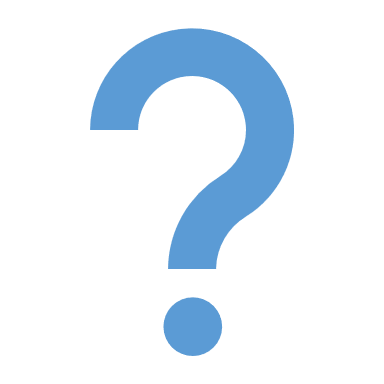 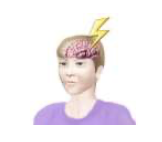 This Participant Information Sheet and Consent Form tells you about the research project. You can then decide if you want to take part. Please read this document. It is formatted to be easy for people with communication and cognitive difficulties to read and understand. Ask questions about anything that you don’t understand or want to know more about. You might want to talk about it with a relative, friend or local doctor. Participation is voluntary. If you want to take part in the research project, you will be asked to sign the consent form. By signing it you are telling us that you: Understand what you have readConsent to take part in the researchConsent to the project discussions described 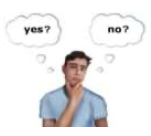 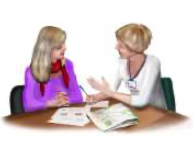 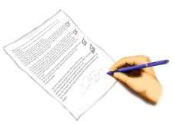 Who is conducting this study?Who is conducting this study?Associate Professor Dana Wong La Trobe University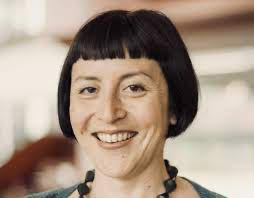 Ms Michaela GrechLa Trobe University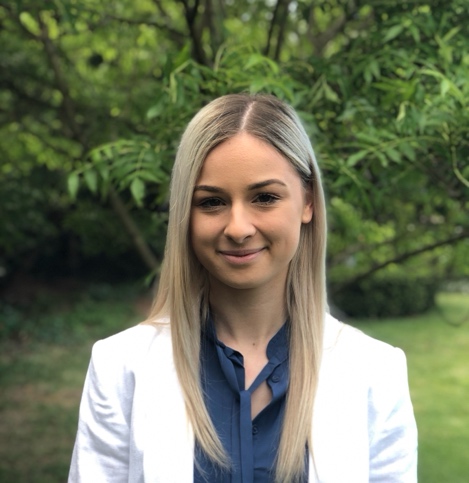 Dr Toni WithielRoyal Melbourne Hospital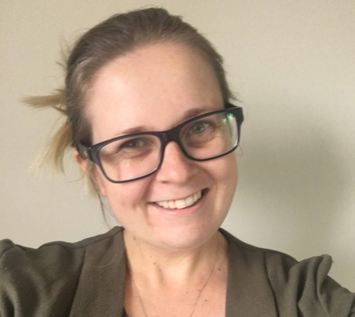 Associate Professor Emma Power University of Technology, Sydney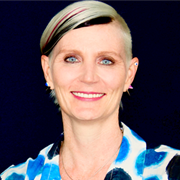 Professor Ian KneeboneUniversity of Technology, Sydney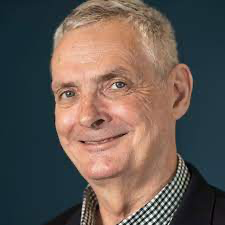 Associate Professor Rene Stolwyk Monash University 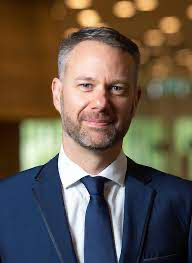 Dr Eirini Kontou University of Nottingham, United Kingdom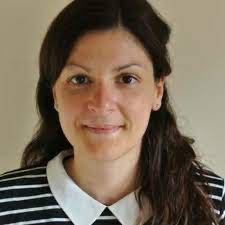 Mr Adrian O’MalleyPhysical Disability Council of New South Wales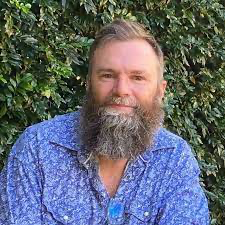 The project has been funded by the Tim Glendinning Memorial Grant through the Stroke Foundation. 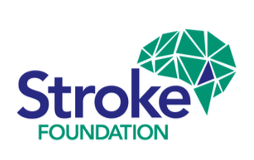 What will this study involve?What will this study involve?There are 2 stages in this project. In Stage 1 you will attend an online discussion. You will help to decide what things are important to include in an information package to support young stroke survivors.   After this discussion, the researchers will develop examples of these resources. In Stage 2, you will attend another online discussion to talk about these examples. If you have communication difficulties: we can help you to understand the survey or provide your thoughts.
Each stage will take around 90 minutes.We will record these conversations with your permission. You can continue with your usual lifestyle and care throughout this project. You will be paid $50 per hour for the time you spend on this project.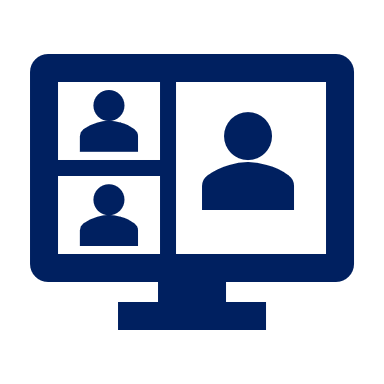 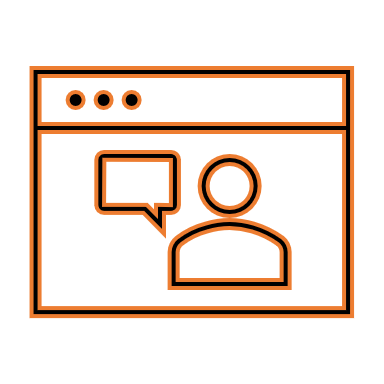 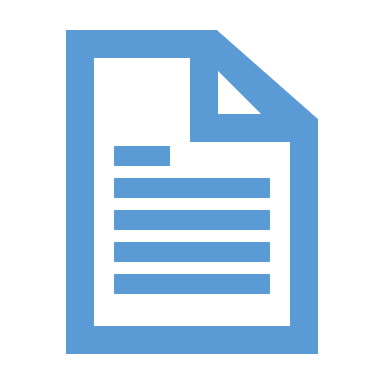 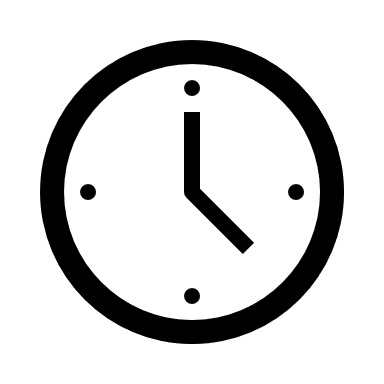 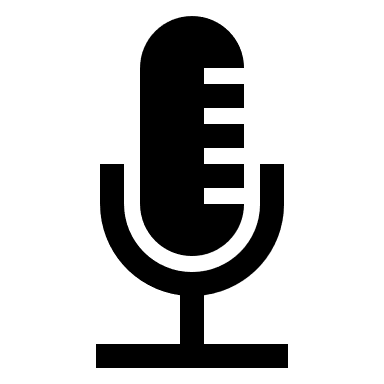 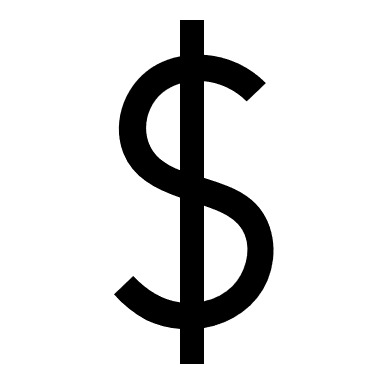 Do I have to take part in this study?Do I have to take part in this study?Participation in this study is voluntary and you can withdraw at any time Stopping will not affect your current or future treatment, research involvement or relationship with your care team. Are there any risks or costs associated with this study?Are there any risks or costs associated with this study?There is a risk that you may find some of the questions stressful or upsetting. You can skip these questions, take a break, or stop immediately. If this happens, we will offer you support.  There are also several services you can contact for additional support:What are the possible benefits? What are the possible benefits? We cannot promise you any benefits from this research. But you may feel good after talking with others and helping to improve the resources that are provided to other young stroke survivors in the future.  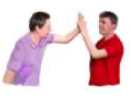 What will happen to information about me?What will happen to information about me?We will store your information securely for at least 7 years. Only the research team can read the information. The information you provide will remain confidential. We will not use your name or identify you in any way. You have the right to access your information. If you withdraw, any information that you have provided will be retained. 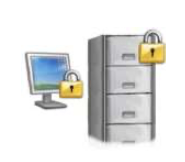 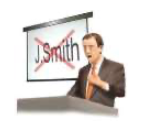 Will I hear about the results of the study? Will I hear about the results of the study? We will send you a summary of the results after each group discussion to check that it is accurate. We will send you a copy of the project report at the end of the project. Research compliance Research compliance Research involving humans in Australia is reviewed by an independent group of people on a Human Research Ethics Committee (HREC). This study has been approved by the HREC of La Trobe University.If you are concerned about the way this study is being conducted or you wish to make a complaint about any part of this study, please contact the La Trobe Human Ethics Committee:  Ethics and Research Governance Manager Phone: 03 9479 1443
Email: humanethics@latrobe.edu.au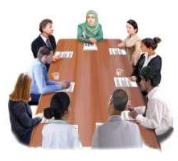 Further information and who to contactFurther information and who to contactMichaela Grech can discuss the study with you at any time.Phone: 0426 267 177Email: m.grech@latrobe.edu.au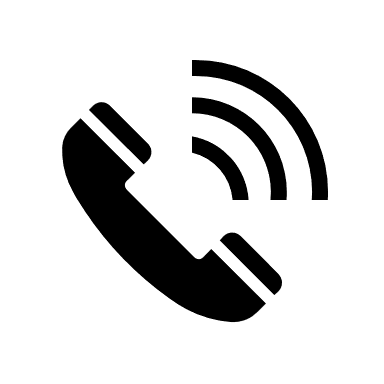 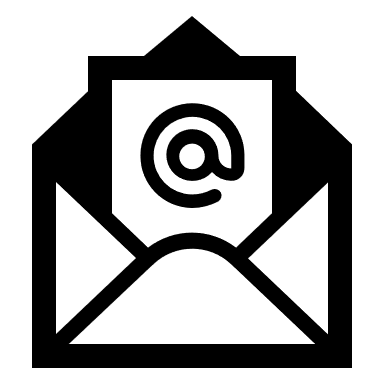 Associate Professor Dana Wong can also discuss the study with you Phone: 03 9479 5079Email: d.wong@latrobe.edu.auName of Participant: __________________________________________________Signature: _____________________________ Date: ________________________Name of Participant: __________________________________________________Signature: _____________________________ Date: ________________________Witness* to the informed consent process.Name (please print): __________________________________________________Signature: _____________________________ Date: ________________________Witness is not to be the investigator, a member of the study team or their delegate. Wittness can be a support person (e.g., family member, friend or paid carer) aged 18 years or older. 